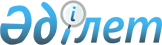 Об установлении квоты рабочих мест для трудоустройства лиц, состоящих на учете службы пробации, также лиц освобожденных из мест лишения свободы и граждан из числа молодежи, потерявших или оставшихся до наступления совершеннолетия без попечения родителей, являющихся выпускниками организаций образования Келесского района на 2021 год
					
			С истёкшим сроком
			
			
		
					Постановление акимата Келесского района Туркестанской области от 1 апреля 2021 года № 104. Зарегистрировано Департаментом юстиции Туркестанской области 1 апреля 2021 года № 6135. Прекращено действие в связи с истечением срока
      В соответствии с подпунктом 7) статьи 18 Трудового кодекса Республики Казахстан от 23 ноября 2015 года, подпунктом 2) пункта 1 статьи 18 Уголовно-исполнительного кодекса Республики Казахстан от 5 июля 2014 года, пунктом 2 статьи 31 Закона Республики Казахстан от 23 января 2001 года "О местном государственном управлении и самоуправлении в Республике Казахстан", подпунктами 7), 8), 9) статьи 9 Закона Республики Казахстан от 6 апреля 2016 года "О занятости населения" и приказом Министра здравоохранения и социального развития Республики Казахстан от 26 мая 2016 года № 412 "Об утверждении Правил квотирования рабочих мест для трудоустройства граждан из числа молодежи, потерявших или оставшихся до наступления совершеннолетия без попечения родителей, являющихся выпускниками организаций образования, лиц, освобожденных из мест лишения свободы, лиц, состоящих на учете службы пробации" (зарегистрирован в Реестре государственной регистрации нормативных правовых актов № 13898), акимат Келесского района ПОСТАНОВЛЯЕТ:
      1. Установить квоту рабочих мест для трудоустройства лиц, состоящих на учете службы пробации на 2021 год согласно приложению 1.
      2. Установить квоту рабочих мест для трудоустройства лиц, освобожденных из мест лишения свободы на 2021 год согласно приложению 2.
      3. Установить квоту рабочих мест для трудоустройства граждан из числа молодежи, потерявших или оставшихся до наступления совершеннолетия без попечения родителей, являющихся выпускниками организаций образования на 2021 год согласно приложению 3.
      4. При установлении квоты рабочих мест на 2021 год для трудоустройства лицам состоящих на учете службы пробации согласно приложению 1 и освобожденных из мест лишения свободы согласно приложению 2 строго соблюдать требования пункта 3) раздела 2) статьи 26 Трудового кодекса Республики Казахстан.
      5. Признать утратившим силу постановление акимата Келесского района от 10 июля 2020 года № 151 "Об установлении квоты рабочих мест для трудоустройства лиц, состоящих на учете службы пробации, также лиц освобожденных из мест лишения свободы и граждан из числа молодежи, потерявших или оставшихся до наступления совершеннолетия без попечения родителей, являющихся выпускниками организаций образования" (зарегистрировано в Реестре государственной регистрации нормативных правовых актов за № 5706, опубликовано 17 июля 2020 года в эталонном контрольном банке нормативных правовых актов Республики Казахстан).
      6. Государственному учреждению "Аппарат акима Келесского района" в установленном законодательством Республики Казахстан порядке обеспечить:
      1) государственную регистрацию настоящего постановления в Республиканском государственном учреждении "Департамент юстиции Туркестанской области Министерства юстиции Республики Казахстан";
      2) размещение настоящего постановления на интернет-ресурсе акимата Келесского района после его официального опубликования.
      7. Контроль за исполнением настоящего постановления возложить на заместителя акима района А.Сексенбаева.
      8. Настоящее постановление вводится в действие со дня его первого официального опубликования. Квота рабочих мест для трудоустройства лиц, состоящих на учете службы пробации на 2021 год Квота рабочих мест для трудоустройства лиц, освобожденных из мест лишения свободы на 2021 год Квота рабочих мест для трудоустройства граждан из числа молодежи, потерявших или оставшихся до наступления совершеннолетия без попечения родителей, являющихся выпускниками организаций образования на 2021 год
					© 2012. РГП на ПХВ «Институт законодательства и правовой информации Республики Казахстан» Министерства юстиции Республики Казахстан
				
      Аким Келесского района

А. Есбаев
Приложение 1
к постановлению акимата
Келесского района от "1"
апреля 2021 года № 104
№
Наименование организации
Списочная численность работников (человек)
Размер квоты (%)
Количество рабочих мест (человек)
1
Коммунальное государственное учреждение "Общеобразовательная средняя школа № 40 имени Г.Муратбаева" отдела развития человеческого потенциала Келесского района управления развития человеческого потенциала Туркестанской области
120
1%
1
2
Коммунальное государственное учреждение "Общеобразовательная средняя школа № 1 имени О.Есимова" отдела развития человеческого потенциала Келесского района управления развития человеческого потенциала Туркестанской области
121
1%
1
3
Коммунальное государственное учреждение "Общеобразовательная средняя школа № 9 "Колтоган" отдела развития человеческого потенциала Келесского района управления развития человеческого потенциала Туркестанской области
111
1%
1
4
Коммунальное государственное учреждение "Общеобразовательная средняя школа № 10 "Игилик" отдела развития человеческого потенциала Келесского района управления развития человеческого потенциала Туркестанской области
60
1%
1
5
Коммунальное государственное учреждение "Общеобразовательная средняя школа № 19 имени Б.Майлина" отдела развития человеческого потенциала Келесского района управления развития человеческого потенциала Туркестанской области
102
1%
1
6
Коммунальное государственное учреждение "Общеобразовательная средняя школа № 47 имени Д.Конаева" отдела развития человеческого потенциала Келесского района управления развития человеческого потенциала Туркестанской области
102
1%
1
7
Коммунальное государственное учреждение "Общеобразовательная средняя школа № 26 "Келес" отдела развития человеческого потенциала Келесского района управления развития человеческого потенциала Туркестанской области
59
1%
1
8
Государственное коммунальное предприятие на праве хозяйственного ведения "Келесская районная больница "Абай" управления общественного здоровья Туркестанской области
1610
1%
16Приложение 2
к постановлению акимата
Келесского района от "1"
апреля 2021 года № 104
№
Наименование организации
Списочная численность работников (человек)
Размер квоты (%)
Количество рабочих мест (человек)
1
Государственное коммунальное предприятие на праве хозяйственного ведения "Келесская районная больница "Абай" управления общественного здоровья Туркестанской области
1610
1%
16Приложение 3
к постановлению акимата
Келесского района от "1"
апреля 2021 года № 104
№
Наименование организации
Списочная численность работников (человек)
Размер квоты (%)
Количество рабочих мест (человек)
1
Коммунальное государственное учреждение "Общеобразовательная средняя школа № 57 имени А.Жангелдина" отдела развития человеческого потенциала Келесского района управления развития человеческого потенциала Туркестанской области
130
1%
1